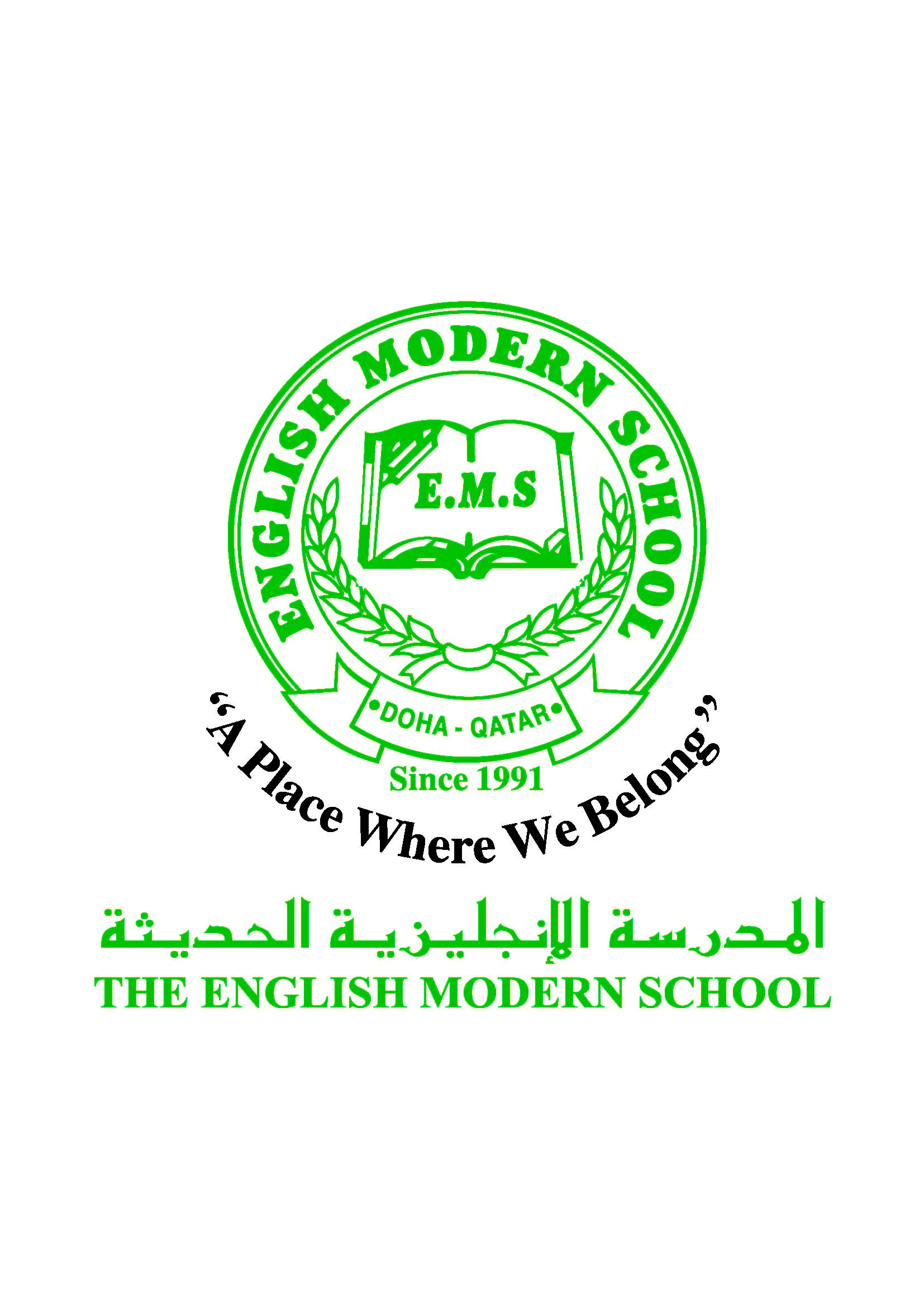            الرسالة الاسبوعية للفترة  من 2 / 4/ 2017 الى 6/ 4/ 2017اللغة العربيةاللغة العربيةاللغة العربيةاللغة العربيةاللغة العربيةاللغة العربيةاللغة العربيةاللغة العربيةاللغة العربيةاللغة العربيةاللغة العربيةاليوم والتاريخالدرس/ النشاطالدرس/ النشاطالدرس/ النشاطالدرس/ النشاطالدرس/ النشاطأعمال الصف أعمال الصف الواجبات الواجبات الواجبات الأحدنشاط القراءة قصيدة (الجدة)نشاط القراءة قصيدة (الجدة)نشاط القراءة قصيدة (الجدة)نشاط القراءة قصيدة (الجدة)نشاط القراءة قصيدة (الجدة)(الكتاب المدرسي)ص61قراءة القصيدة مع المعلم ثم الاستماع إلى قصيدة الجدةشرح وتفسير بعض معاني المفردات www.youtube.com/watch?v=t4IHJBBeHCs&list=RDt4IHJBBeHCs#t=47(الكتاب المدرسي)ص61قراءة القصيدة مع المعلم ثم الاستماع إلى قصيدة الجدةشرح وتفسير بعض معاني المفردات www.youtube.com/watch?v=t4IHJBBeHCs&list=RDt4IHJBBeHCs#t=47نسخ القصيدة مرة واحدة في دفتر الواجبنسخ القصيدة مرة واحدة في دفتر الواجبنسخ القصيدة مرة واحدة في دفتر الواجبالاثنينتابع :نشاط القراءةقصيدة (الجدة)تابع :نشاط القراءةقصيدة (الجدة)تابع :نشاط القراءةقصيدة (الجدة)تابع :نشاط القراءةقصيدة (الجدة)تابع :نشاط القراءةقصيدة (الجدة)اختيار بعض الطلاب لقراءة القصيدةإجابة تدريبات الكتاب المدرسي (المعالجة اللغوية)ص63و64اختيار بعض الطلاب لقراءة القصيدةإجابة تدريبات الكتاب المدرسي (المعالجة اللغوية)ص63و64الثلاثاءتابع :نشاط القراءةقصيدة (الجدة)تابع :نشاط القراءةقصيدة (الجدة)تابع :نشاط القراءةقصيدة (الجدة)تابع :نشاط القراءةقصيدة (الجدة)تابع :نشاط القراءةقصيدة (الجدة)اختار بعض الطلاب لقراءة القصيدةإجابة تدريبات الكتاب المدرسي(الفهم والتحليل) ص65،66اختار بعض الطلاب لقراءة القصيدةإجابة تدريبات الكتاب المدرسي(الفهم والتحليل) ص65،66إجابة تدريبات كتاب النشاط ص27،28إجابة تدريبات كتاب النشاط ص27،28إجابة تدريبات كتاب النشاط ص27،28الأربعاءبرنامج مهارات القراءة المستوى الثانيبرنامج مهارات القراءة المستوى الثانيبرنامج مهارات القراءة المستوى الثانيبرنامج مهارات القراءة المستوى الثانيبرنامج مهارات القراءة المستوى الثانيتمييز الأصوات سماعياصوت(ض،ع)قراءة قصة من على منصة القراءةتمييز الأصوات سماعياصوت(ض،ع)قراءة قصة من على منصة القراءةالتدريب البيتي: من كتاب مهارات القراءةحرف(ض،ع)التدريب البيتي: من كتاب مهارات القراءةحرف(ض،ع)التدريب البيتي: من كتاب مهارات القراءةحرف(ض،ع)الخميسإملاءبرنامج مهارات القراءةالمستوى الثانيإملاءبرنامج مهارات القراءةالمستوى الثانيإملاءبرنامج مهارات القراءةالمستوى الثانيإملاءبرنامج مهارات القراءةالمستوى الثانيإملاءبرنامج مهارات القراءةالمستوى الثانيإملاء:أول 5 دقائق من الحصةتمييز الأصوات سماعيامراجعة الحروف(ذ-ق-ه-أ-ص-ض-ع)الاستماع إلى قصة من منصة القراءةإملاء:أول 5 دقائق من الحصةتمييز الأصوات سماعيامراجعة الحروف(ذ-ق-ه-أ-ص-ض-ع)الاستماع إلى قصة من منصة القراءةالتدريب البيتي: من كتاب مهارات القراءةحروف(ذ-ق-ه-أ-ص-ض-ع)التدريب البيتي: من كتاب مهارات القراءةحروف(ذ-ق-ه-أ-ص-ض-ع)التدريب البيتي: من كتاب مهارات القراءةحروف(ذ-ق-ه-أ-ص-ض-ع)التربية الإسلاميةالتربية الإسلاميةالتربية الإسلاميةالتربية الإسلاميةالتربية الإسلاميةالتربية الإسلاميةالتربية الإسلاميةالتربية الإسلاميةالتربية الإسلاميةالتربية الإسلاميةالتربية الإسلاميةاليوم والتاريخالدرس/ النشاطالدرس/ النشاطالدرس/ النشاطالدرس/ النشاطالدرس/ النشاطأعمال الصف أعمال الصف الواجبات الواجبات الواجبات الأحدالخميسنواقض الوضوءنواقض الوضوءنواقض الوضوءنواقض الوضوءنواقض الوضوءالتعرف على نواقض الوضوء والحكم الذي يترتب على انتقاض الوضوءالتعرف على نواقض الوضوء والحكم الذي يترتب على انتقاض الوضوءحفظ نواقض الوضوءحفظ نواقض الوضوءحفظ نواقض الوضوءالأحدالخميستابع نواقض الوضوء تابع نواقض الوضوء تابع نواقض الوضوء تابع نواقض الوضوء تابع نواقض الوضوء إجابة تدريبات كتاب الأنشطةص 21 إجابة تدريبات كتاب الأنشطةص 21 تاريخ قطرتاريخ قطرتاريخ قطرتاريخ قطرتاريخ قطرتاريخ قطرتاريخ قطرتاريخ قطرتاريخ قطرتاريخ قطرتاريخ قطراليوم والتاريخالدرس/ النشاطالدرس/ النشاطالدرس/ النشاطالدرس/ النشاطالدرس/ النشاطأعمال الصف أعمال الصف الواجبات الواجبات الواجبات الثلاثاءتابع:المحافظة على التراث الشعبيتابع:المحافظة على التراث الشعبيتابع:المحافظة على التراث الشعبيتابع:المحافظة على التراث الشعبيتابع:المحافظة على التراث الشعبيقراءة الدرسالتعرف على دور قطر في المحافظة على التراث الشعبي متابعة فيديو متحف قطر الوطنيقراءة الدرسالتعرف على دور قطر في المحافظة على التراث الشعبي متابعة فيديو متحف قطر الوطنيالكلمات البصريةالكلمات البصريةالكلمات البصريةالكلمات البصريةالكلمات البصريةالكلمات البصريةالكلمات البصريةالكلمات البصريةالكلمات البصريةالكلمات البصريةالكلمات البصريةنَشَرَنَشَرَمَنْصُورُمَنْصُورُمَنْصُورُفَرِحَفَرِحَمَعْلومُمَعْلومُمَكْتُوبُكَتَبَ النشاطالنشاطالنشاطموعد التنفيذملاحظاتملاحظاتملاحظاتملاحظاتملاحظاتملاحظاتملاحظاتالنسخالنسخالنسخالأحدكتابة الكلمات البصريةكتابة الكلمات البصريةكتابة الكلمات البصريةكتابة الكلمات البصريةكتابة الكلمات البصريةكتابة الكلمات البصريةكتابة الكلمات البصريةإملاءإملاءإملاءالخميسسيكون الإملاء من كتاب النشاط ص 22  (الثعلب و الكلب) سيكون الإملاء من كتاب النشاط ص 22  (الثعلب و الكلب) سيكون الإملاء من كتاب النشاط ص 22  (الثعلب و الكلب) سيكون الإملاء من كتاب النشاط ص 22  (الثعلب و الكلب) سيكون الإملاء من كتاب النشاط ص 22  (الثعلب و الكلب) سيكون الإملاء من كتاب النشاط ص 22  (الثعلب و الكلب) سيكون الإملاء من كتاب النشاط ص 22  (الثعلب و الكلب) سيتم تجميع الواجبات من التلاميذ يوم الأربعاء من كل أسبوع للتصحيحسيتم تجميع الواجبات من التلاميذ يوم الأربعاء من كل أسبوع للتصحيحسيتم تجميع الواجبات من التلاميذ يوم الأربعاء من كل أسبوع للتصحيحسيتم تجميع الواجبات من التلاميذ يوم الأربعاء من كل أسبوع للتصحيحسيتم تجميع الواجبات من التلاميذ يوم الأربعاء من كل أسبوع للتصحيحسيتم تجميع الواجبات من التلاميذ يوم الأربعاء من كل أسبوع للتصحيحسيتم تجميع الواجبات من التلاميذ يوم الأربعاء من كل أسبوع للتصحيحسيتم تجميع الواجبات من التلاميذ يوم الأربعاء من كل أسبوع للتصحيحسيتم تجميع الواجبات من التلاميذ يوم الأربعاء من كل أسبوع للتصحيحسيتم تجميع الواجبات من التلاميذ يوم الأربعاء من كل أسبوع للتصحيحسيتم تجميع الواجبات من التلاميذ يوم الأربعاء من كل أسبوع للتصحيح